Temat: Krajobrazy  sawanny i stepu 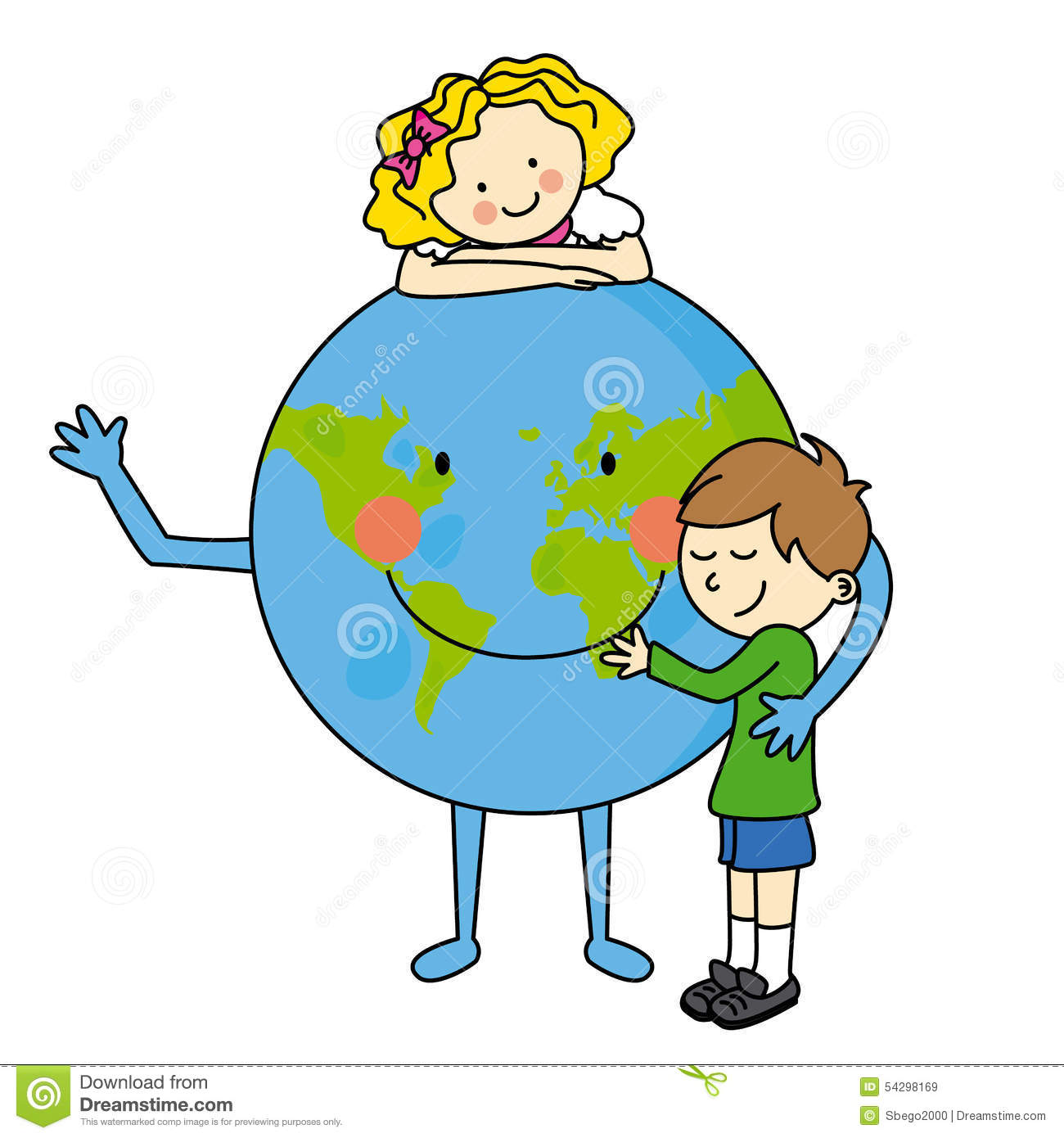 Potrzebne materiały: podręcznik ( str. 120- 126) Zadanie ✍NACOBEZU ( czyli : Na co będę zwracał uwagę)położenie sfery sawann i strefy stepówklimat strefy sawann i strefy stepówświat roślin i zwierząt strefy sawanny i strefy stepówżycie mieszkańców strefy sawann i strefy stepówporównanie krajobrazu strefy sawann i strefy stepów Z poprzedniej lekcji wiesz, że Na kuli ziemskiej występują lasy wilgotne lasy równikowe i lasy strefy umiarkowanej. Wiesz już , że w tych strefach występują różnice w klimacie ( temperatura  i opady ) W strefie wilgotnych lasów  równikowych  temperatury  i opady przez cały rok są wysokie i nie ma tu pór roku. W strefie lasów liściastych i mieszanych występują cztery pory roku. Temperatury są zróżnicowane np. zima spadają poniżej 0ᵒC, a opady w ciągu roku są zróżnicowane.Dzisiaj poznasz kolejne strefy krajobrazowe  czyli sawanny i stepu.■  Zanim zaczniesz zapoznaj się ze  słowniczkiem  SŁOWNICZEK SAWANNA – strefa krajobrazowa w której rosną trawy i pojedyncze drzewa np. akacje i baobaby , występuje głównie w strefie międzyzwrotnikowej STEP – strefa krajobrazowa w której występują trawy i inne niskie rośliny, występuje głównie w strefie klimatów umiarkowanych PRERIA  - inna nawa stepu używana w Ameryce PółnocnejPAMPA – inna nazwa stepu  używana w Ameryce Południowej 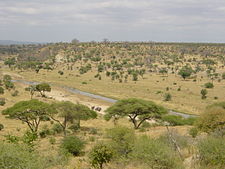 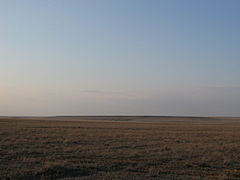  ■ Wejdź w poniższy link i obejrzyj film Zwróć uwagę na:● występowanie sawanny i stepu na kuli ziemskiej, ●warunki klimatyczne , ●charakterystyczne rośliny i zwierzęta ● ludność zamieszkująca te obszary https://www.youtube.com/watch?v=dvW34NoWYA8   krajobraz  sawanny i stepu Zadanie ✍- Wykonaj zadania w zeszycie ćwiczeń str. 72-73 ( zadania 1,2,3)  Tym razem nie musisz odsyłać  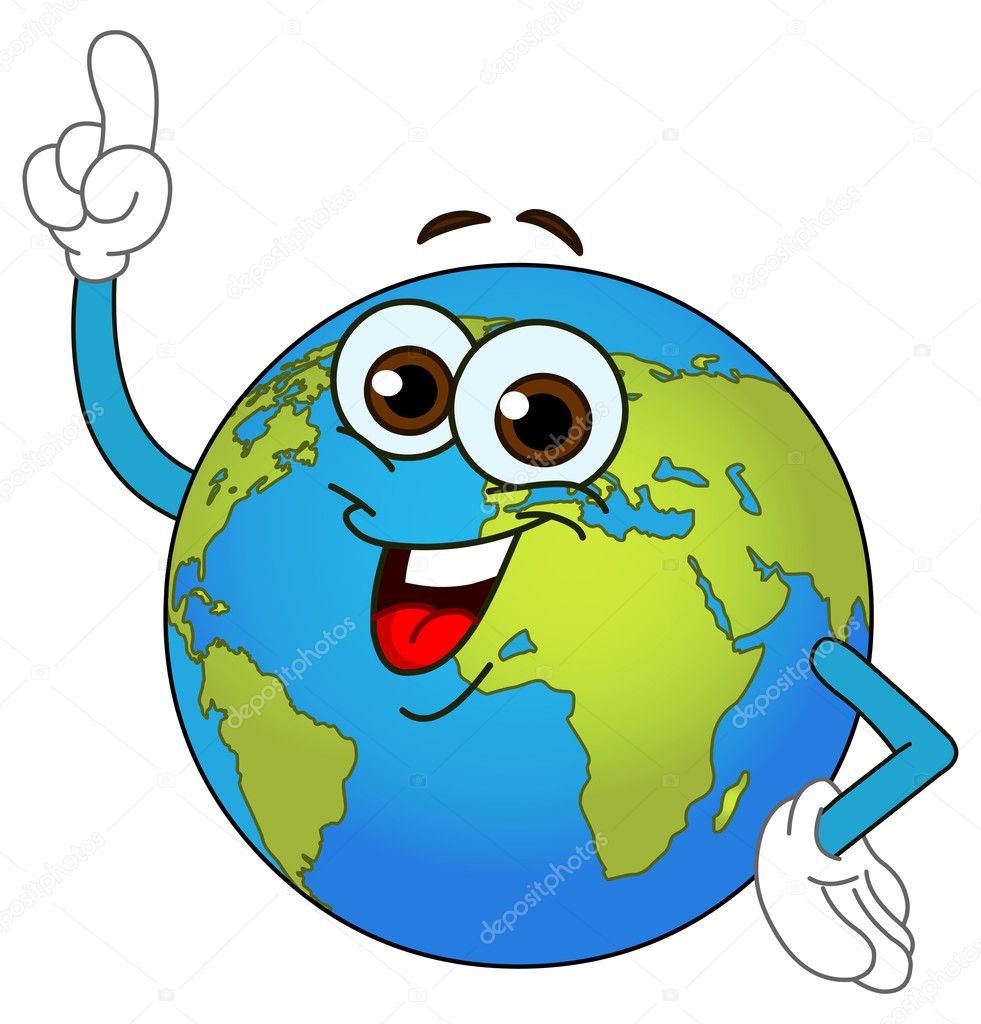 